April 18, 2018				VIA EMAIL: emiranda@wpcorp.net Eric Miranda, PresidentWorld Petroleum Corp.2280 NW 121 Ave.Plantation, FL 33323SUBJECT:    World Petroleum Corp.          EPA ID No.: FLD980709075                      Broward County Dear Mr. Miranda and Mr. Gregory:The purpose of this letter is to inform you that the Department’s enforcement case against World Petroleum Corp. has been closed. With the receipt of the full penalty payment on March 29, 2018, all the requirements of Short Form Consent Order OGC File No. 18-0012 have been satisfied.The Department appreciates your efforts and cooperation in bringing this facility into compliance with state and federal rules. Should you have any questions or comments, please contact Norva Blandin at 561-681-6728, or via e-mail at Norva.Blandin@dep.state.fl.us. Sincerely,	April 18, 2018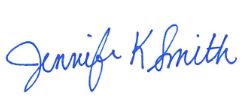 Jennifer K. Smith	        		Date                           District DirectorSoutheast District                   JS/JA/NB/DLcc:	Lea Crandall, OGC, DEP Tallahassee (MS#35)Shirley Richards, SED ec:	Jason Andreotta, SED via email Jason.Andreotta@dep.state.fl.usNorva Blandin, SED via email  Norva.Blandin@dep.state.fl.us  Glen Perrigan, DWM via email Glen.Perrigan@dep.state.fl.usAl Gomez, Broward County via email agomez@broward.org Andrea Miranda, World Petroleum Corp. via email avmiranda@wpcorp.net 